LIITE	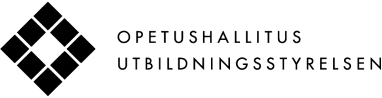 4/011/2014PERUSOPETUKSEN OPETUSSUUNNITELMAN PERUSTEIDEN MUUTOS / LUKU 5.4OPPILASHUOLTO JA TURVALLISUUDEN EDISTÄMINEN LUKU 5.4 OppilashuoltoPerusopetuksen opetussuunnitelman perusteissa käytetään oppilas- ja opiskelijahuoltolain käsitteistön sijas- ta perusopetuksen opiskeluhuollosta nimitystä oppilashuolto, opiskelijasta käsitettä oppilas ja oppilaitok- sesta nimitystä koulu. Koulutuksen järjestäjään viitataan käsitteellä opetuksen järjestäjä1.Lasten ja nuorten kehitysympäristön ja koulun toimintaympäristön muuttuessa oppilashuollosta on tullut yhä tärkeämpi osa koulun perustoimintaa. Oppilashuolto liittyy läheisesti koulun kasvatus- ja opetustehtä- vään. Oppilashuoltotyössä otetaan huomioon lapsen edun ensisijaisuus2.Oppilaalla on oikeus saada maksutta sellainen oppilashuolto, jota opetukseen osallistuminen edellyttää3. Oppilashuollolla tarkoitetaan oppilaan hyvän oppimisen, hyvän psyykkisen ja fyysisen terveyden sekä sosi- aalisen hyvinvoinnin edistämistä ja ylläpitämistä sekä niiden edellytyksiä lisäävää toimintaa kouluyhteisössä. Oppilashuoltoa toteutetaan ensisijaisesti ennaltaehkäisevänä ja koko kouluyhteisöä tukevana yhteisöllisenä oppilashuoltona. Tämän lisäksi oppilailla on lakisääteinen oikeus yksilökohtaiseen oppilashuoltoon.4  Mo- nialainen yhteistyö on oppilashuollossa keskeistä. Oppilashuoltotyötä ohjaavat luottamuksellisuus, kunni- oittava suhtautuminen oppilaaseen ja huoltajaan sekä heidän osallisuutensa tukeminen.Perusopetuksen oppilashuollosta ja siihen liittyvistä suunnitelmista säädetään oppilas- ja opiskelijahuolto- laissa. Tässä luvussa määrätään oppilashuollon keskeisistä periaatteista, opetustoimeen kuuluvan oppi-lashuollon tavoitteista sekä paikallisen opetussuunnitelman ja koulukohtaisen oppilashuoltosuunnitelman laatimisesta. Opetuksen toteuttamiseen kuuluvasta oppimisen ja koulunkäynnin tuesta määrätään perustei- den luvussa 75.5.4.1 Monialainen oppilashuollon yhteistyöOppilashuolto järjestetään monialaisessa yhteistyössä opetustoimen ja sosiaali- ja terveystoimen kanssa siten, että siitä muodostuu toimiva ja yhtenäinen kokonaisuus6. Oppilashuoltoa toteutetaan yhteistyössä oppilaan ja hänen huoltajansa kanssa ottaen huomioon oppilaan ikä ja edellytykset. Tarvittaessa yhteistyötä tehdään myös muiden toimijoiden kanssa.7 Kouluyhteisön tai oppilaiden hyvinvoinnissa havaittuihin huo- lenaiheisiin etsitään ratkaisuja yhdessä oppilaiden ja huoltajien kanssa.Koulussa oppilashuolto on kaikkien kouluyhteisössä työskentelevien ja oppilashuoltopalveluista vastaavien työntekijöiden tehtävä. Ensisijainen vastuu kouluyhteisön hyvinvoinnista on koulun henkilökunnalla.8 Op- pilashuollon palveluja ovat psykologi- ja kuraattoripalvelut sekä kouluterveydenhuollon palvelut9. Näiden1 Oppilas- ja opiskelijahuoltolaki (1287/2013) 1 § 3 mom.2 YK:n Yleissopimus lapsen oikeuksista 19893 Oppilas- ja opiskelijahuoltolaki 9 § 4 mom.4 Oppilas- ja opiskelijahuoltolaki 3 § 1 ja 2 mom.5 Oppilas- ja opiskelijahuoltolaki 6 §6 Oppilas- ja opiskelijahuoltolaki 9 § 1 mom.7 Oppilas- ja opiskelijahuoltolaki 3 § 4 mom. ja 18 § 1 mom.8 Oppilas- ja opiskelijahuoltolaki 4 § 1 ja 2 mom.asiantuntijoiden tehtävät liittyvät niin yksilöön, yhteisöön kuin yhteistyöhön. Palveluja tarjotaan oppilaille ja huoltajille siten, että ne ovat helposti saatavilla10. Palvelut järjestetään lain edellyttämässä määräajassa11.Oppilaille ja heidän huoltajilleen annetaan tieto käytettävissä olevasta oppilashuollosta ja heitä ohjataan hakemaan tarvitsemiaan oppilashuollon palveluja12. Oppilaan ja huoltajan osallisuus oppilashuollossa, suunnitelmallinen yhteistyö ja oppilashuollosta tiedottaminen lisää oppilashuollon tuntemusta ja edesauttaa palveluihin hakeutumista. Eri ammattiryhmiin kuuluvien työntekijöiden keskinäinen konsultaatio on tärkeä työmenetelmä oppilashuollossa.Oppilashuollon tavoitteet, tehtävät ja toteuttamisen periaatteet muodostavat esiopetuksesta toisen asteen koulutukseen ulottuvan jatkumon. Eri koulutusasteiden vuorovaikutus on tärkeää pohdittaessa oppi-lashuollon toimintaa kokonaisuutena. Yhtenäiset käytännöt tukevat eri kehitysvaiheissa oppilaan terveyttä, hyvinvointia ja oppimista. Oppilashuollon monialaisen yhteistyön rakenteita, muotoja ja toimintatapojakehitetään kouluyhteisössä ja eri yhteistyötahojen kanssa. Kehittämistyö edellyttää oppilashuollon suunni- telmallista arviointia13.Oppilashuoltoryhmät 14Opetuksen järjestäjä asettaa oppilashuollon ohjausryhmän ja koulukohtaiset oppilashuoltoryhmät. Yksit- täistä oppilasta koskevat asiat käsitellään tapauskohtaisesti koottavassa asiantuntijaryhmässä. Jokaisella kolmella ryhmällä on omat tehtävät ja niiden perusteella määräytyvä kokoonpano. Kaikki oppilashuolto- ryhmät ovat monialaisia, mikä tarkoittaa että ryhmässä on opetushenkilöstön lisäksi kouluterveydenhuoltoa sekä psykologi- ja kuraattoripalveluja edustavia jäseniä sen mukaan kun käsiteltävä asia edellyttää.Oppilashuollon ohjausryhmä vastaa opetuksen järjestäjäkohtaisen oppilashuollon yleisestä suunnittelusta, kehittämisestä, ohjauksesta ja arvioinnista. Sille asetetut tehtävät voi hoitaa myös muu tehtävään soveltuvaryhmä. Ohjausryhmä voi olla kahden tai useamman opetuksen järjestäjän yhteinen. Sama ryhmä voi ollamyös useamman koulutusmuodon yhteinen, jolloin ryhmästä on perusteltua käyttää nimitystä opiskelu- huollon ohjausryhmä.Koulukohtainen oppilashuoltoryhmä vastaa koulun oppilashuollon suunnittelusta, kehittämisestä, toteut- tamisesta ja arvioinnista. Sitä johtaa opetuksen järjestäjän nimeämä edustaja. Opetuksen järjestäjä ja oppi-lashuollon palveluja tuottavat tahot päättävät yhdessä ryhmän kokoonpanosta, tehtävistä ja toimintatavois-ta. Oppilashuoltoryhmä voi tarvittaessa kuulla asiantuntijoita. Ryhmän keskeinen tehtävä on yhteisön hy- vinvoinnin ja turvallisuuden edistäminen sekä muun yhteisöllisen oppilashuollon toteuttaminen ja kehittä-minen.Asiantuntijaryhmä kootaan yksittäisen oppilaan tai oppilasryhmän tuen tarpeen selvittämiseksi ja oppi- lashuollon palvelujen järjestämiseksi. Ryhmän kokoaa se opetushenkilöstön tai oppilashuollon palveluiden edustaja, jolle asia työtehtävien perusteella kuuluu15. Ryhmän monialainen kokoonpano perustuu tapaus- kohtaiseen harkintaan ja käsiteltävään asiaan. Ryhmä nimeää keskuudestaan vastuuhenkilön. Asiantuntijoi- den nimeäminen ryhmän jäseniksi ja muiden yhteistyötahojen tai oppilaiden läheisten osallistuminen ryh- män työskentelyyn edellyttää oppilaan tai huoltajan suostumusta.10 Eduskunnan sivistysvaliokunnan mietintö 14/2013 vp.11 Oppilas- ja opiskelijahuoltolaki 15 § ja 17 §12 Oppilas- ja opiskelijahuoltolaki 11 § 1 ja 2 mom.13 Oppilas- ja opiskelijahuoltolaki 25 §14 Oppilas- ja opiskelijahuoltolaki 14 § 1 – 4 mom.15 Hallituksen esitys eduskunnalle oppilas- ja opiskelijahuoltolaiksi 67/20135.4.2 Yhteisöllinen oppilashuoltoOppilashuolto on tärkeä osa perusopetuksen toimintakulttuuria. Yhteisöllisessä oppilashuoltotyössä seura- taan, arvioidaan ja kehitetään kouluyhteisön ja oppilasryhmien hyvinvointia. Lisäksi huolehditaan koulu-ympäristön terveellisyydestä, turvallisuudesta ja esteettömyydestä.16 Yhteisöllisten toimintatapojen kehittä-misessä tehdään yhteistyötä oppilaiden, huoltajien sekä muiden lasten ja nuorten hyvinvointia edistävien viranomaisten ja toimijoiden kanssa.Oppilaiden ja huoltajien osallisuus ja kuulluksi tuleminen on yhteisöllisessä oppilashuollossa tärkeää ja hy- vinvointia vahvistavaa. Oppilaiden osallisuuden edistäminen on opetuksen järjestäjän tehtävä17. Oppi- lashuolto luo kouluyhteisössä edellytyksiä yhteenkuuluvuudelle, huolenpidolle ja avoimelle vuorovaikutuk- selle. Osallisuutta lisäävät toimintatavat edesauttavat myös ongelmien ennalta ehkäisyä, niiden varhaista tunnistamista ja tarvittavan tuen järjestämistä.Oppilaalla on oikeus turvalliseen opiskeluympäristöön18. Siihen kuuluu fyysinen, psyykkinen ja sosiaalinen turvallisuus. Opetuksen järjestämisen lähtökohtana on oppilaiden ja henkilökunnan turvallisuuden varmis- taminen kaikissa tilanteissa. Rauhallinen ilmapiiri edistää työrauhaa. Koulun järjestyssäännöt lisäävät koulu- yhteisön turvallisuutta, viihtyisyyttä ja sisäistä järjestystä19. Opetuksen järjestäjä laatii suunnitelman oppilai- den suojaamiseksi väkivallalta, kiusaamiselta ja häirinnältä osana koulukohtaista oppilashuoltosuunnitel- maa. Opettaja tai rehtori ilmoittaa koulussa tai koulumatkalla tapahtuneesta häirinnästä, kiusaamisesta tai väkivallasta tilanteeseen osallistuneiden huoltajille.20Koulurakennuksesta sekä opetustiloista ja -välineistä huolehtiminen ylläpitää ympäristön terveellisyyttä ja turvallisuutta. Kouluyhteisöllä on yhtenäiset toimintatavat eri oppimisympäristöissä tapahtuvaa opetusta javälitunteja varten. Eri oppiaineiden opetukseen laadittuja turvallisuusohjeita noudatetaan. Opetuksen jär-jestäjä varmistaa, että oppilaan oppimisympäristö työelämään tutustumisen aikana on turvallinen. Koulu- ympäristön terveellisyyttä ja turvallisuutta sekä kouluyhteisön hyvinvointia edistetään ja seurataan jatkuvas- ti. Niitä arvioidaan kolmen vuoden välein toteutettavissa tarkastuksissa21. Turvallisuuden edistämiseen kuu- luvat myös koulukuljetuksia, tapaturmien ennaltaehkäisyä ja tietoturvallisuutta koskevat toimintatavat.5.4.3 Yksilökohtainen oppilashuoltoYksilökohtaisella oppilashuollolla tarkoitetaan oppilaalle annettavia kouluterveydenhuollon palveluja, oppi- lashuollon psykologi- ja kuraattoripalveluja sekä yksittäistä oppilasta koskevaa monialaista oppilashuoltoa.22Kouluterveydenhuollossa toteutettavat laajat terveystarkastukset sekä muut määräaikaistarkastukset ovat osa yksilökohtaista oppilashuoltoa ja niistä tehtävät yhteenvedot tuottavat tietoa myös yhteisöllisen oppi-lashuollon toteuttamiseen.Yksilökohtaisen oppilashuollon tavoitteena on seurata ja edistää oppilaan kokonaisvaltaista kehitystä, ter- veyttä, hyvinvointia ja oppimista.   Tärkeätä on myös varhaisen tuen turvaaminen ja ongelmien ehkäisy.Oppilaiden yksilölliset edellytykset, voimavarat ja tarpeet otetaan huomioon sekä oppilashuollon tuen ra-kentamisessa että koulun arjessa.16 Oppilas- ja opiskelijahuoltolaki 4 § 1 mom.17 Perusopetuslaki 47a§ 1 mom. (1267/2013)18 Perusopetuslaki 29 § 1 mom. (1267/2013)19 Perusopetuslaki 29 § 4 ja 5 mom. (1267/2013)20 Oppilas- ja opiskelijahuoltolaki 13 § 2 mom. 4-kohta ja perusopetuslaki 29 § 3 ja 7 mom. (1267/2013)21 Terveydenhuoltolaki (1326/2010) 16 § 2 mom. ja valtioneuvoston asetus neuvolatoiminnasta, koulu- ja opiskelutervey-denhuollosta sekä lasten ja nuorten ehkäisevästä suun terveydenhuollosta (338/2011) 12 §22 Oppilas- ja opiskelijahuoltolaki 5 § 1 mom.Yksilökohtainen oppilashuolto perustuu aina oppilaan sekä tarpeen niin vaatiessa huoltajan suostumuk- seen23. Oppilaan osallisuus, omat toivomukset ja mielipiteet otetaan huomioon häntä koskevissa toimenpi- teissä ja ratkaisuissa hänen ikänsä, kehitystasonsa ja muiden henkilökohtaisten edellytystensä mukaisesti24. Vuorovaikutus on avointa, kunnioittavaa ja luottamuksellista. Työ järjestetään niin, että oppilas voi kokea tilanteen kiireettömänä ja hän tulee kuulluksi. Oppilashuoltotyössä noudatetaan tietojen luovuttamista ja salassapitoa koskevia säännöksiä.Asian käsittely myös yksittäisen oppilaan tueksi koottavassa asiantuntijaryhmässä ja ryhmän kokoonpano perustuu oppilaan tai tarvittaessa huoltajan suostumukseen. Oppilaan tai huoltajan yksilöidyllä kirjallisellasuostumuksella asian käsittelyyn voi osallistua tarvittavia oppilashuollon yhteistyötahoja tai oppilaan lähei- siä.25 Ryhmän jäsenillä on lisäksi oikeus pyytää neuvoa oppilaan asiassa tarpeellisiksi katsomiltaan asiantun- tijoilta26.Yksittäistä oppilasta koskevan asian käsittelystä asiantuntijaryhmässä laaditaan oppilashuoltokertomus. Ryhmän vastuuhenkilö kirjaa yksilökohtaisen oppilashuollon järjestämiseksi ja toteuttamiseksi välttämät- tömät tiedot oppilashuoltokertomukseen. Kirjauksia voivat tehdä myös muut asiantuntijaryhmän jäsenet. Kertomus laaditaan jatkuvaan muotoon, joka etenee aikajärjestyksessä. Oppilas- ja opiskelijahuoltolaki edellyttää, että kertomukseen kirjataan seuraavat asiat: 27	yksittäisen oppilaan nimi, henkilötunnus, kotikunta ja yhteystiedot sekä alaikäisen oppilaan huolta- jan tai muun laillisen edustajan nimi ja yhteystiedot,	kirjauksen päivämäärä sekä kirjauksen tekijä ja hänen ammatti- tai virka-asemansa,	kokoukseen osallistuneet henkilöt ja heidän asemansa,	asian aihe ja vireille panija,	oppilaan tilanteen selvittämisen aikana toteutetut toimenpiteet kuten arviot, tutkimukset ja selvityk- set,	toteutetut toimenpiteet kuten yhteistyö eri tahojen kanssa sekä aiemmat ja nykyiset tukitoimet,	tiedot asian käsittelystä ryhmän kokouksessa, tehdyt päätökset ja niiden toteuttamissuunnitelma se- kä	toteuttamisesta ja seurannasta vastaavat tahot.Jos sivulliselle annetaan oppilashuoltokertomukseen sisältyviä tietoja, asiakirjaan on lisäksi merkittävä mitä tietoja, kenelle sivulliselle ja millä perusteella tietoja on luovutettu.28Oppilashuoltokertomukset sekä muut oppilashuollon tehtävissä laaditut tai saadut yksittäistä oppilasta koskevat asiakirjat tallennetaan oppilashuoltorekisteriin. Opetuksen järjestäjä vastaa henkilötietojen käsitte-lystä ja ylläpitää edellä mainittua rekisteriä. Oppilashuoltorekisteriin tallennetut tiedot, jotka koskevat yksit- täistä oppilasta taikka muuta yksityistä henkilöä, ovat salassa pidettäviä.29Kouluterveydenhuollon henkilöstö ja psykologit kirjaavat yksilökohtaisen oppilashuoltotyön säädetysti potilaskertomukseen ja muihin potilasasiakirjoihin. Vastaavasti oppilashuollon kuraattorit kirjaavat asiakas- tiedot kuraattorin asiakaskertomukseen.3023 Eduskunnan sivistysvaliokunnan mietintö 14/2013 vp.24 Oppilas- ja opiskelijahuoltolaki 18 § 1 mom.25 Oppilas- ja opiskelijahuoltolaki 19 § 1 ja 2 mom.26 Oppilas- ja opiskelijahuoltolaki 19 § 3 mom. ja laki viranomaisen toiminnan julkisuudesta (621/1999) 26 § 3 mom.27 Oppilas- ja opiskelijahuoltolaki 5 § 2 mom. ja 20 § 1, 3 ja 4 mom.28 Oppilas- ja opiskelijahuoltolaki 20 § 5 mom.29 Oppilas- ja opiskelijahuoltolaki 21 § 1 mom. ja 22 § 1 mom.30 Oppilas- ja opiskelijahuoltolaki 20 § 2 mom., laki potilaan asemasta ja oikeuksista (785/1992) 12 § ja laki sosiaalihuollon asiakkaan asemasta ja oikeuksista (812/2000)Oppilaan yksilökohtaisen oppilashuollon järjestämiseen ja toteuttamiseen osallistuvilla on salassapitovel- vollisuuden estämättä oikeus saada toisiltaan ja luovuttaa toisilleen sekä oppilashuollosta vastaavalle viran- omaiselle sellaiset tiedot, jotka ovat välttämättömiä yksilökohtaisen oppilashuollon järjestämiseksi ja toteut- tamiseksi31. Lisäksi heillä on oikeus saada ja luovuttaa toisilleen sekä oppilaan opettajalle, rehtorille ja ope- tuksen järjestäjälle oppilaan opetuksen asianmukaisen järjestämisen edellyttämät välttämättömät tiedot32. Tiedon luovuttaja joutuu harkitsemaan esimerkiksi sitä, onko kysymys sellaisesta tiedosta, joka on välttä- mätön oppilaan tai muiden oppilaiden turvallisuuden varmistamiseksi. Luovutettava tieto voi koskea muun muassa sellaista oppilaan sairautta, joka tulee ottaa opetustilanteissa huomioon. Vaikka tiedon luovuttami- selle olisikin edellä todettu lain tarkoittama peruste, yhteistyön ja luottamuksen turvaamiseksi pyritään aina ensisijaisesti hankkimaan oppilaan tai huoltajan suostumus salassa pidettävän tiedon luovuttamiseen.Jos oppilas siirtyy toisen opetuksen tai koulutuksen järjestäjän opetukseen tai koulutukseen, aikaisemman opetuksen järjestäjän on pyydettävä oppilaan tai tarvittaessa hänen huoltajansa suostumus siihen, että uu-delle opetuksen järjestäjälle voidaan siirtää oppilashuollon asiakasrekisteristä sellaiset salassa pidettävät tiedot, jotka ovat tarpeellisia oppilashuollon jatkuvuuden kannalta33. Sen sijaan opetuksen järjestämisen kannalta välttämättömät tiedot toimitetaan salassapidon estämättä viipymättä toiselle opetuksen järjestäjälle tai lukiokoulutuksen ja ammatillisen koulutuksen järjestäjälle. Vastaavat tiedot voidaan antaa myös uuden opetuksen tai koulutuksen järjestäjän pyynnöstä.345.4.4 OppilashuoltosuunnitelmatOpetussuunnitelma tulee oppilashuollon osalta laatia yhteistyössä kunnan sosiaali- ja terveydenhuollon tehtäviä hoitavien viranomaisten kanssa35.  Oppilaille järjestetään mahdollisuus osallistua opetussuunnitel- man ja siihen liittyvien suunnitelmien sekä koulun järjestyssäännön valmisteluun. Koulun oppilaskuntaa kuullaan ennen näiden suunnitelmien ja määräysten vahvistamista.36  Valmistelutyössä tehdään yhteistyötä huoltajien ja tarvittaessa myös muiden viranomaisten ja yhteistyökumppaneiden kanssa.Paikallisella tasolla oppilashuollon suunnitelmien kokonaisuus muodostuu kolmesta suunnitelmasta, jotka yhdessä ohjaavat oppilashuollon suunnittelua ja toteutusta. Suunnitelmat valmistellaan monialaisessa yh- teistyössä. Suunnitelmat ovat:	lasten ja nuorten hyvinvointisuunnitelma, johon kirjataan oppilashuoltoa koskeva osuus37,	paikalliseen opetussuunnitelmaan sisältyvä kuvaus oppilashuollosta38 sekä	koulukohtainen oppilashuoltosuunnitelma39.Lasten ja nuorten hyvinvointisuunnitelma sekä muut kunnan lasten ja nuorten hyvinvointia ja turvallisuutta koskevat linjaukset otetaan huomioon valmisteltaessa paikallisen opetussuunnitelman oppilashuoltoa kos-kevaa osuutta sekä koulukohtaisia oppilashuoltosuunnitelmia.31 Oppilas- ja opiskelijahuoltolaki 23 § 2 mom.32 Perusopetuslaki 40 § 2 mom. (1288/2013)33 Oppilas- ja opiskelijahuoltolaki 23 § 3 mom.34 Perusopetuslaki 40 § 4 mom.(1288/2013)35 Perusopetuslaki 15 § 2 mom. (477/2003)36 Perusopetuslaki 47a § 1 ja 3 mom. (1267/2013)37 Oppilas- ja opiskelijahuoltolaki 12 § ja lastensuojelulaki (417/2007) 12 § 1 mom.38 Perusopetuslaki 14 § 2 mom. (477/2003)39 Oppilas- ja opiskelijahuoltolaki 13 §5.4.5 Turun kaupunkikohtainen opetussuunnitelma                 JAOSTO  HYVÄKSYNYT 14.5.2014Luolavuoren kouluKoulukohtainen yhteisöllinen oppilashuoltoryhmä (KOR)yhteisöllinen oppilashuoltoryhmärehtorierityisopettajaluokanopettajaperhetyön ohjaaja sekä kouluohjaajakoululääkäritterveydenhoitajatkoulupsykologikoulukuraattorioppilaanohjaajaKOR kokoontuu säännöllisesti, vähintään kerran kuukaudessa. Kokoontumiset päätetään lukukausittain aina kevätlukukauden lopussa.vanhempien kasvatustyön tukemisen sekä kodin ja koulun yhteistyön vahvistamisen suunnittelussa kuullaan vanhempia sekä tehdään yhteistyötä vanhempainneuvoston ja vanhempainyhdistys Vuokon kanssa. Yhteisöllisen oppilashuollon suunnittelussa vanhempainneuvosto toimii huoltajien ja oppilasneuvosto oppilaiden edustajana. Vanhempain- ja oppilasneuvosto kokoontuvat säännöllisestityö koulun ja yhteistyökumppaneiden välillä on pääsääntöisesti konsultointi- ja verkostotyötä. KOR tekee yhteistyötä oppilaiden kotikuntien lasten- ja nuorten hyvinvointia edistävien viranomaisten ja toimijoiden kanssaKOR arvioi toimintaansa aina kevätlukukauden lopussa.  Arviointi suoritetaan huoltajien osalta kevään APUA-kyselyn yhteydessä. Kevään arvioinnin pohjalta yhteisöllistä oppilashuoltosuunnitelmaa kehitetään ja muokataan syyslukukauden alussaLuolavuoren kouluKäytännön järjestelytkoulutyön aikana noudatetaan järjestyssääntöjä järjestyssääntöjä täydennetään ja tarkennetaan yksikkökohtaisilla suosituksilla (Ohjaavat periaatteet, Liite 1)koulutyö alkaa ja päättyy työjärjestyksen mukaan oppilaiden velvollisuus on suorittaa heille osoitetut tehtäväthuoltajan on ilmoitettava opettajalle kaikista oppilaan poissaoloista etukäteentiedossa oleva pidempi poissaolo on anottava kirjallisesti opettajalta tai rehtoriltaAsianmukainen käyttäytyminenoppilaan on käyttäydyttävä asianmukaisesti kaikessa koulun toiminnassaoppilaiden on toimittava annettujen ohjeiden mukaisestikaikille on annettava työrauhakaikenlainen henkinen ja fyysinen väkivalta on kiellettyäTarkemmat määräykset esineistä tai aineista sekä niiden käytöstä ja säilytyksestäkouluun ei saa tuoda ilman hyväksyttävää syytä sellaista esinettä tai ainetta, jolla voidaan vaarantaa turvallisuutta tai joka soveltuu omaisuuden vahingoittamiseentupakkatuotteiden, alkoholin ja muiden päihteiden käyttö, hallussapito ja välittäminen on kiellettyä tulentekovälineiden ja teräaseiden tai niihin rinnastettavien esineiden tuominen kouluun on kiellettyäopiskeluun kuuluvien työvälineiden (esim. veitset ja sakset) asiaton käyttö on kiellettyopettajalla on oikeus ottaa haltuun kielletty tai oppimista häiritsevä esine tai aine koulu ei vastaa opiskeluun kuulumattomista välineistä tai esineistä (esim. lelut ja kännykät)Koulun omaisuuden käsittelykoulun omaisuuden vahingoittaminen on kiellettyäkoulun omaisuuteen liittyvistä vahingoista on välittömästi ilmoitettava koulun henkilökunnalleOppilaan velvollisuus korvata aiheuttamansa vahinkokoulussa tapahtuneissa vahinkoasioissa noudatetaan vahingonkorvauslakia toisen omaisuuden vahingoittaminen on kiellettyäoppilas on velvollinen korvaamaan koulun tai toisen oppilaan omaisuudelle tahallaan aiheuttamansa vahingon tahallaan tehdystä vahingonteosta ilmoitetaan aina huoltajalleKoulun tilojen siisteydestä huolehtiminenoppilas on velvollinen noudattamaan yleistä siisteyttäoppilas voidaan kasvatuksellisista syistä määrätä puhdistamaan tai uudelleen järjestämään tahallaan tai huolimattomuudellaan esim. likaamansa koulun omaisuuden tai tilanedellä mainituista tahallisista teoista johtuvista seurauksista ilmoitetaan aina huoltajalleOleskelusta ja liikkumisesta koulurakennuksessa ja koulun alueellakoulun sisätiloissa on liikuttava asiallisestivälitunnit vietetään ennalta sovituilla välituntialueillavälitunneilla noudatetaan erikseen sovittuja välituntiohjeitakoulualueelta ei saa poistua luvatta koulupäivän aikana Luolavuoren koulun rehtori on hyväksynyt koulun järjestyssäännöt 28.5.2014.Luolavuoren kouluPoissaolojen seuraaminen, niistä ilmoittaminen ja niihin puuttuminenopetusryhmästä vastuussa oleva opettaja seuraa säännöllisesti oppilaiden poissaoloja. Opettajat kirjaavat poissaolot Wilmaanhuoltajalla on velvollisuus ilmoittaa koululle oppilaan poissaolosta mahdollisimman pian ensimmäisen poissaolopäivän aamunaluvattomiin ja huolta herättäviin poissaoloihin puututaan heti ja ryhdytään toimenpiteisiin poissaolojen selvittämiseksi. (Liite 2)koulu tiedottaa lukuvuoden alussa huoltajia poissaolojen ilmoittamisessa ja poissaoloihin puuttumisessa käytettävistä toimenpiteistäLuolavuoren kouluTupakkatuotteiden, alkoholin ja muiden päihteiden käytön ehkäiseminen ja käyttöön puuttuminenopetukseen sisältyy tietoa ja valistusta päihteiden käytön haitallisuudesta. Opetusta voidaan syventää asiantuntijoiden antamalla päihdevalistuksellakoti ja koulu sitoutuvat yhteisiin lain määrittämiin sääntöihin, jotka koskevat päihteiden käyttöämikäli opettaja tai joku muu oppilaan kanssa työskentelevä huolestuu oppilaan päihteiden käytöstä, asiasta keskustellaan oppilaan ja tämän huoltajan kanssa. Tarpeen vaatiessa asiaa käsitellään yksilökohtaisessa oppilashuollossa (MAR) oppilaan ja huoltajan suostumuksella.mikäli koulupäivän aikana oppilaalla on hallussaan päihteitä, rehtori tai opettaja takavarikoi ne, ilmoittaa asiasta huoltajalle sekä pitää oppilaalle kasvatuskeskustelunKiellettyjen takavarikoitujen esineiden ja aineiden säilytys koulussaopettaja vie takavarikoidut esineet ja aineet rehtorin haltuun sekä ilmoittaa asiasta oppilaan huoltajalle ja kirjaa tapahtuman ylösLuolavuoren kouluKoulun yksikkökohtaisissa pelastus- ja turvallisuussuunnitelmissa on kuvattu koulukuljetusta odottavien oppilaiden valvonta ja turvallisuusohjeistukset.Luolavuoren kouluOppilaiden suojaaminen väkivallalta, kiusaamiselta ja häirinnältäJärjestyssääntöjen ja koulumme ohjaavien periaatteiden kautta opetamme ja kasvatamme oppilaitamme vastuulliseen ja toisia kunnioittavaan käyttäytymiseen.Kaikki koulussa työskentelevät aikuiset puuttuvat epäasialliseen, väkivaltaiseen ja aggressiiviseen käyttäytymiseen.Väkivallan, kiusaamisen ja häirinnän ehkäiseminen Ennaltaehkäisevän työn merkitys on olennaisinta. Tärkein on ilmapiiri, jonka henkilökunta yhdessä oppilaiden ja huoltajien kanssa luo kouluun. Väkivallan, kiusaamisen ja häirinnän ehkäiseminen ja siihen puuttuminen vaativat kaikkien osapuolten sitoutumisen.  Luolavuoren koulussa ehkäisemme väkivalta, kiusaamista ja häirintää seuraavin keinoin:koulussamme on käytössä KiVa-koulu ja Turvataito-toimintamallitosoitamme oppilaille selkeästi, että kiusaaminen on ehdottoman kiellettyä kaikissa olosuhteissarakennamme päivittäisessä koulutyössä suvaitsevaisuutta lisäävää ja erilaisuutta hyväksyvää ilmapiiriäpanostamme hyvän itsetunnon, sosiaalisten taitojen. toimivien ihmissuhteiden, yhteisöllisyyden ja osallisuuden vahvistamiseenteemme yhteistyötä oppilaiden huoltajien kanssa Väkivallan, kiusaamisen ja häirinnän käsittely yhteisö-, ryhmä- ja yksilötasollayhteisötaso: KiVa-koulu -ohjelma sekä turvataitokasvatus huomioidaan osana opetustaryhmätaso: Opetusryhmissä pidetään KiVa-oppitunteja ja/tai turvataitokasvatustayksilötaso: Luokan opettaja käsittelee kiusaamis- ja häirintätilanteet kasvatuskeskustelussa oppilaan kanssa mikäli kiusaaminen täyttää KiVa-koulun määrittämät kriteerit kiusaamiselle, KiVa-tiimi ottaa tapauksen käsittelyynvakavissa väkivaltatilanteissa toimitaan kriisisuunnitelman mukaanToimintamallitLuolavuoren koululla on toimintamallit väkivalta- kiusaamis- ja häirintätilanteiden varalle. Niissä on kuvattu tilanteen vaatima yksilöllinen tuki, tarvittava hoito, muut toimenpiteet ja jälkiseuranta sekä yhteistyö huoltajien ja tarvittavien viranomaisten kanssa. (Liitteet 3-5).Suunnitelmaan perehdyttäminen ja siitä tiedottaminen henkilöstölle, oppilaille, huoltajille ja yhteistyötahoille uusille opettajille ja muulle henkilökunnalle perehdyttämispäivänävanhoille työntekijöille suunnittelupäivän aikanasuunnitelma on luettavissa koulun kotisivuillavanhempainillatoppilasneuvosto suunnittelee ”lukuvuosi-info” -tilaisuuden oppilaille syksyn alussa, jossa oppilasneuvosto käy läpi oppilashuoltosuunnitelman asiat omalla tavallaan ”lasten kielellä”Suunnitelman päivittäminen, seuranta ja arviointitämä suunnitelma päivitetään lukuvuosittain lukuvuoden alussa suunnitelman päivittämisestä vastaavat rehtori ja turvallisuusvastaava turvataitovastaava ja terveydenhoitaja kuljetusvastaavasuunnitelman toteutumista arvioidaan lukuvuosittain opettajakokouksissa ja KOR:ssähuoltajien mielipiteet huomioidaan vuosittain toteuttavalla APUA-kyselylläLuolavuoren kouluToiminta äkillisissä kriiseissä ja uhka- ja vaaratilanteissa1. Kriisitilanteiden ehkäisy ja niihin varautuminenpyrimme ehkäisemään kriisitilanteiden syntymistä huolehtimalla koulupäivän turvallisuudesta henkilökunta perehdytetään turvallisuusohjeisiinoppilaiden toimintaa ennakoidaan ja valvotaanongelma- ja vaaratilanteisiin puututaan välittömästiyhteistyö huoltajien kanssa 2. Kriisiryhmän kokoonpano rehtoriapulaisrehtoritturvallisuusvastaava/tkouluterveydenhoitajakoulupsykologi tai kuraattori3. Yhteistyö ja keskinäinen työn- ja vastuunjako kriisitilanteisiin varauduttaessa sekä kriisitilanteissa. rehtori vastaa koulun kriisityöstä ja johtaa akuutteja kriisitilanteitakoulun henkilökunta tekee yhteistyötä tarvittavien viranomaisten kanssa.turvallisuusvastaavat avustavat rehtoria kriisityön suunnittelussa, suunnitelman toimeenpanemisessa ja kouluttamisessa4. Pelastussuunnitelman, koulun järjestyssääntöjen ja muiden turvallisuusohjeiden yhteensovittaminenkoulun järjestyssäännöillä tuetaan oppilaiden turvallisuutta ja hyvinvointia sekä ennaltaehkäistään kriisien ja turvallisuusuhkien syntymistä5. Toimintaohjeet erilaisissa äkillisissä kriisitilanteissarehtori kokoaa kriisityöryhmän ja johtaa toimintaa tilanteen vaatimien tehtävien toimeenpanemiseksitoimintamallit erilaisiin kriisitilanteisiin löytyvät koulun Pelastus- ja turvallisuussuunnitelmasta6. Johtamisen, sisäisen ja ulkoisen tiedottamisen sekä koulujen ja opetuksen järjestäjän välisen tiedottamisen ja viestinnän periaatteet äkillisissä kriiseissä rehtori vastaa kriisijohtamisesta ja kaikesta koulun ulkopuolelle suuntautuvasta tiedotuksesta henkilö, joka on paikalla tai saa ensimmäisenä tiedon kriisitilanteesta, tiedottaa siitä rehtorille, jolle johtovastuu siirtyy välittömästimikäli rehtori ei ole paikalla, vastuu siirtyy:apulaisrehtorille/vararehtorillerehtorin nimeämälle vastuuhenkilölleturvallisuusvastaavalle 7. Psykososiaalisen tuen ja jälkihoidon järjestäminen psykososiaalinen tuki ja jälkihoito järjestetään yhteistyössä terveydenhuollon kanssa8. Kriisisuunnitelmasta tiedottaminen, siihen perehdyttäminen ja toimintavalmiuksien harjoitteluoppilashuoltosuunnitelma esitellään vanhempainneuvostolle syyslukukauden alussarehtori vastaa kriisisuunnitelmaan perehdyttämisestä ja toimintavalmiuksien harjoittelustahuoltajilla on mahdollisuus tutustua koulun Pelastus- ja turvallisuussuunnitelmaan koulun kotisivuilta9. Kriisisuunnitelman päivitys ja arviointikriisisuunnitelma arvioidaan ja päivitetään aina syyslukukauden alussaLuolavuoren kouluoppilashuollon suunnittelussa, toteuttamisessa ja arvioinnissa oppilaiden edustajana toimii oppilasneuvosto. Oppilasneuvosto käsittelee syksyn kokouksessaan oppilashuoltosuunnitelman ja antaa näkemyksensä suunnitelmasta syyslukukauden aikana. Oppilasneuvosto arvioi suunnitelman toteutumista kevätlukukaudella järjestettävässä arviointikokouksessa ja antaa palautteen oppilasneuvostosta vastaaville opettajilleoppilashuollon suunnittelussa, toteuttamisessa ja arvioinnissa huoltajien edustajana toimii vanhempainneuvosto. Vanhempainneuvosto käsittelee syksyn kokouksessaan oppilashuoltosuunnitelman ja antaa näkemyksensä suunnitelmasta syyslukukauden aikana. Vanhempainneuvosto arvioi suunnitelman toteutumista kevätlukukaudella järjestettävässä arviointikokouksessa ja antaa palautteen koulun vanhempainneuvostosta vastaavalle opettajalleyhteistyö koulun ja muiden kumppanien kanssa on konsultointia ja verkostotyötäopiskelun siirtymävaiheissa tehdään yhteistyötä tulevan oppilaitoksen ja opettajan sekä huoltajien kanssaLuolavuoren koulu5.  Oppilashuoltosuunnitelman toteutumisen arviointi oppilashuollon toteutumisen arviointi tehdään lukuvuosittain keväällä. KOR arvioi oppilashuollon toteutumista kevään arviointikokouksessa, jonka perusteella kehitetään seuraavan lukuvuoden oppilashuoltosuunnitelmaaseurattavat asiatyhteistyö oppilaiden ja huoltajien kanssa käytettävissä olevien oppilashuoltopalvelujen määrä ja tarve          koulun työrauha ja ilmapiirikeskeisistä tuloksista tiedotetaan oppilaita, huoltajia ja tarvittavia yhteistyötahojaseurannassa käytettävät menetelmätAPUA-kysely huoltajilleoppilas- ja vanhempainneuvostojen arviointikokouksethenkilökunnan arviointikokous/-kyselyseurantatietoja hyödynnetään oppilashuoltosuunnitelmaa päivitettäessä syyslukukauden alussaOppilaskuntaa on kuultu opetussuunnitelman OH-suunnitelmaa koskien. Asia käsiteltiin oppilasneuvoston kokouksessa 8.5.2014. Oppilasneuvosto totesi OH-suunnitelman asianmukaiseksi.Ohjaavat periaatteet									Liite 1Turvallinen koulupäivä – joka päivä				otan toiset huomioonnoudatan koulun sääntöjäolen varovainen koulumatkoillaLapsen hyvinvointi –oppimisen edellytysliikun, syön monipuolisesti, huolehdin terveydestäni ja puhtaudestanitulen kouluun levänneenä, pukeudun sään mukaisestiMukana ryhmässä –mukana elämässäolen avulias, reilu ja rehellinenpidän huolta itsestäni ja muistaosallistun ja annan työrauhannoudatan hyviä tapoja                                       Vahvuudet esiin -arjen voimavaroiksiarvostan omia ja toisten lahjakkuuksia; en kadehdi, vaan kannustanjaksan yrittää hankalissakin tilanteissa ja tehtävissäRoolitus selväksi –jokaisella oikeuksia ja velvollisuuksiahuolehdin tavaroistani ja tehtävistäni sekä ympäristöstäkunnioitan itseäni ja muitaymmärrän asemani koululaisenaKiVa-koulu toimii –tavoitteena hyvä toveruusen hyväksy kiusaamistatoimin hyvän toveruuden hengessäToimiva tiedonkulku –avain arjen haasteisiinkerron pulmista ja pyydän apuakysyn ja keskustelenolen osa toimivaa tiedonkulkua koulun ja kodin välilläYhdessä –yksilöllisestihyväksyn erilaiset tavoitteet erilaisille oppijoilleteen yhteistyötähyväksyn erilaisuuttaToimintasuunnitelma poissaoloihin puuttumiseen				Liite 2Luolavuoren koulun toimintamalli fyysisissä väkivaltatilanteissa		Liite 3Luolavuoren koulun toimintamalli kiusaamistilanteissa			Liite 4Luolavuoren koulun toimintamalli häirintätilanteissa				Liite 5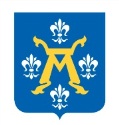 Oppilashuollon toteuttamisen tavoitteet ja toimintatavat edistää oppilaiden ja opiskelijoiden oppimista, terveyttä ja hyvinvointiasiirtää painopistettä nykyistä enemmän yksilökeskeisestä työstä yhteisölliseen työhönsiirtää painopistettä korjaavasta työstä ehkäisevään työhönvahvistaa oppilas- ja opiskelijahuollon suunnitelmallisuutta ja toteuttamista toiminnallisena kokonaisuutena ja monialaisena yhteistyönäOppilashuollon palveluita ovat psykologi- ja kuraattoripalvelut sekä kouluterveydenhuollon palvelut. Oppilashuoltoa toteutetaan sivistystoimialan ja hyvinvointitoimialan monialaisena suunnitelmallisena yhteistyönä oppilaiden ja heidän huoltajiensa sekä tarvittaessa muiden yhteistyötahojen kanssa. Ensisijainen vastuu kouluyhteisön hyvinvoinnista on koulun henkilöstöllä ja se on kaikkien yhteisössä työskentelevien tehtävä.Oppilashuollosta muodostetaan toimiva ja yhtenäinen kokonaisuus. Oppilashuolto järjestetään yhteisöllisenä oppilashuoltona ja yksilökohtaisena oppilashuoltona.Yhteys hyvinvointisuunnitelmaanLasten ja nuorten hyvinvointisuunnitelma on yksi Turun kaupungin strategisista asiakirjoista. Suunnitelman sisällöstä on määrätty lastensuojelulain 12 §:ssä ja oppilas ja opiskelijahuoltolain 12 §:ssä. Kaupunginvaltuusto hyväksyy suunnitelman ja se on huomioitava kaupungin talousarviota ja -suunnitelmaa laadittaessa. Suunnitelma tarkistetaan vähintään kerran neljässä vuodessa. Päävastuu ohjelman valmistelusta on ollut asukkaiden hyvinvoinnin edistämisen ohjausryhmän alaisella lasten ja nuorten alatyöryhmällä. Työryhmässä ovat edustettuina keskushallinto, hyvinvointi-, vapaa-aika-, sivistystoimiala sekä seurakunta, poliisi, puolustusvoimat, lastensuojelujärjestöt sekä ELY-keskus. Lastensuojelulaki 12 §:lasten ja nuorten kasvuolot sekä hyvinvoinnin tilaehkäisevät toimet ja palvelutlastensuojelun tarve ja resurssitlastensuojelun palvelujärjestelmäyhteistyösuunnitelma ohjelman toteuttamisesta ja seurannastaOppilas- ja opiskelijahuoltolaki 12 § opiskeluhuollon tavoitteet ja paikallisen toteuttamistavan keskeiset periaatteetarvio opiskeluhuollon kokonaistarpeesta, käytettävissä olevista opiskeluhuolto- palveluista ja avustajapalveluista sekä tuki- ja erityisopetuksestatoimet, joilla vahvistetaan yhteisöllistä oppilashuoltoa ja oppilaiden varhaista tukea tiedot suunnitelman toteuttamisesta, seurannasta sekä opiskeluhuollon laadunarvioinnistaKunta/koulukohtainen oppilashuoltosuunnitelmaSuunnitelma tarkistetaan vuoden kuluessa siitä, kun kunnan lasten ja nuorten hyvinvointisuunnitelma on tarkistettu.Suunnitelmassa kuvataan menettelytavat, joilla koulun henkilöstö, oppilaat ja huoltajat sekä tarvittavilta osin yhteistyötahot perehdytetään suunnitelmaan. Samalla sovitaan suunnitelmasta tiedottamisesta edellä mainituille. OPPILASHUOLTOOPETUSJÄRJESTELYTKuviossa kuvataan Turun perusopetuksen oppilashuollon rakennetta ja toimintatapoja sekä oppilashuollon yhteyttä opetusjärjestelyjä koskevaan toimintaan kouluissa.1. Oppilashuoltopalveluiden kokonaisuusKokonaistarveOppilashuoltohenkilöstön esimiehet tekevät keväällä arvion koulujen oppilashuollon kokonaistarpeesta ja käytettävissä olevista oppilashuoltopalveluista seuraavaa lukuvuotta varten. Arviossa huomioidaan koulun oppilasmäärän lisäksi mm. tehostetun ja erityisen tuen oppilaat sekä asuinalueen erityispiirteet.Käytettävissä olevat oppilashuoltopalvelut Turun kaupunki järjestää koulunterveydenhoitaja- ja lääkäripalvelut sekä koulukuraattori- ja koulupsykologipalvelut.Palveluiden järjestäminen sekä työn- ja vastuunjakoOppilashuoltohenkilöstön esimiehet päättävät koulunterveydenhoitaja- ja koululääkäripalveluiden sekä koulukuraattori- ja koulupsykologipalveluiden sijoittelusta lukuvuosittain. Toteuttamisessa tarvittava yhteistyöTurun opiskelijahuollon ohjausryhmä tekee oppilashuoltopalveluiden kehittämis- ja arviointityötä. Yhteistyötä tehdään kaikilla oppilashuoltotyön toteuttamisen tasoilla. Palveluiden kohdentaminen yksittäisiin oppilaisiin, kouluyhteisöön ja yhteistyöhön liittyviin tehtäviin sekä oppilashuollon kehittämiseen ja seurantaanKoulunterveydenhoitajat, -lääkärit, -kuraattorit ja -psykologit kohdentavat työpanostaan yllä mainittuihin osa-alueisiin joustavasti ja tarpeen mukaan priorisoiden.          2.   Yhteisöllinen oppilashuolto Yhteisöllisen oppilashuollon toimintatavat ja käytännötTurun perusopetus on jaettu eteläiseen, itäiseen ja pohjoiseen yhteistyöalueeseen. Yksi alueen erityisopettajista toimii oman työnsä ohella konsultoivana erityisopettajana (KERO). Hänen tehtävänsä on suunnitella ja tukea kouluja oppimisen ja koulunkäynnin tuen järjestämiseen liittyvissä kysymyksissä. Keskeinen koulun toimintakulttuuria kehittävä ryhmä on koulukohtainen yhteisöllinen oppilashuoltoryhmä (KOR). Koulukohtainen yhteisöllinen oppilashuoltoryhmä (KOR)tehtävätsuunnittelee, toteuttaa, arvioi ja kehittää kouluyhteisön hyvinvoinnin, turvallisuuden, viihtyvyyden ja osallisuuden edistämistäsuunnittelee, miten oppilaiden ja yhteisön hyvinvointiin liittyvien kyselyiden ja laadunarviointien tuloksia sekä laajojen terveystarkastusten yhteenvetoja käsitellään koulussasuunnittelee, miten vanhempien kasvatustyötä tuetaan sekä kodin ja koulun yhteistyötä vahvistetaankäsittelee lukuvuosittain nivelvaiheyhteistyökumppaneiden kanssa yhteistyöhön liittyviä ajankohtaisia kysymyksiäkokoonpanoryhmää johtaa rehtori ryhmään kuuluu opettajaedustajan lisäksi ainakin oppilashuoltohenkilöstö, osa-aikaisen erityisopetuksen edustaja ja vuosiluokilla 7–9 oppilaanohjaajaryhmään kutsutaan säännöllisesti oppilaskunnan ja huoltajien edustajia ryhmään voidaan tarvittaessa kutsua koulun henkilöstön muita edustajia ja lasten ja nuorten hyvinvointia edistäviä viranomaisia ja toimijoita2.2 Kouluympäristön terveellisyyden ja turvallisuuden sekä kouluyhteisön hyvinvoinnin tarkastukset tarkastus tehdään kolmen vuoden välein (Terveydenhuoltolaki 16 §)ympäristöterveydenhuollon edustaja organisoi tarkastuksen, jossa ovat mukana ympäristöterveydenhuollon edustaja, rehtori, kouluterveydenhoitaja- ja/tai lääkäri, työterveyshuollon edustaja, työsuojelun edustaja ja kiinteistönhoitaja.Kouluterveyskyselyjen (THL) tuloksia kouluympäristön osalta tulee hyödyntää tarkastuksessa. Tarkastuksen tulokset kirjataan, ja rehtori yhteistyössä tarkastusryhmän kanssa seuraa sovittujen korjaus- ja muutostoimenpiteiden toteutumista.Yhteistyö terveysneuvonnan ja terveystiedon opetuksen välilläterveyden edistämisen yksikkö voi tarjota erityisasiantuntemusta päihteistä, seksuaaliterveydestä, ravitsemustieteistä, liikunnasta.Koulut käyttävät esimerkiksi Kouluterveyskyselyn (THL) tarjoamaa tietoa kouluyhteisön hyvinvoinnin edistämisessä, vanhempainilloissa keskustelun pohjana, oppilashuoltotyössä sekä terveystiedon opetuksessa.JärjestyssäännötJärjestyssääntöjen tarkoituksena onvarmistaa opetukseen osallistuvan oikeus turvalliseen opiskeluympäristöön (POL 29 § 1 mom.)huolehtia siitä, että oppilas suorittaa tehtävänsä tunnollisesti ja käyttäytyy asiallisesti (POL 35 § 2 mom.)Järjestyssäännöillä edistetään koulun sisäistä järjestystäopiskelun esteetöntä sujumista sekä kouluyhteisön turvallisuutta ja viihtyisyyttä (POL 29 § 4 mom.)Järjestyssäännöillä voidaan antaa kouluyhteisön turvallisuuden ja viihtyisyyden kannalta tarpeellisia määräyksiäkäytännön järjestelyistäasianmukaisesta käyttäytymisestä tarkempia määräyksiä esineistä tai aineista sekä niiden käytöstä ja säilytyksestä koulun omaisuuden käsittelystä koulun tilojen siisteydestä huolehtimisesta sekä oleskelusta ja liikkumisesta koulurakennuksissa ja koulun alueella(POL 29 § 5 mom.)Järjestyssäännöt ovat voimassa ajan, jolloin oppilas osallistuu opetussuunnitelman mukaiseen toimintaan tai perusopetuslain tai siihen liittyvien säädösten nojalla laaditun suunnitelman mukaiseen toimintaan (esim. koulun ulkopuolinen toiminta kuten retket, leirikoulut ja kerhot) (POL 29 § 6 mom.)Järjestyssäännöt valmistellaan yhteistyössä koulun henkilökunnan, vanhempien ja oppilaiden kanssa.Koulun oppilaskuntaa tulee kuulla.(POL 3 § 3 mom, 47 a § 1 ja 3 mom.)Koulukohtaiset järjestyssäännöt, jotka ovat osa opetussuunnitelman koulukohtaista oppilashuoltosuunnitelmaa, hyväksyy rehtori.Järjestyssäännöt eivät saa olla perusopetuslain tai minkään muun säädöksen (laki, asetus tms.) vastaisia, eikä niillä voida kaventaa oppilaan perusoikeuksia.         Poissaolojen seuraaminen, niistä ilmoittaminen ja niihin puuttuminenPerusopetuslain mukaan oppilaan tulee osallistua perusopetukseen, jollei hänelle ole erityisestä syystä myönnetty vapautusta. (POL 26§)Koulujen tulee tiedottaa huoltajille, miten oppilaan poissaoloista ilmoitetaan koululle. Tavoitteena on, että luvattomiin poissaoloihin voidaan puuttua mahdollisimman nopeasti. Opetusryhmästä vastuussa oleva luokanopettaja tai luokanvalvoja seuraa säännöllisesti oppilaiden poissaoloja. apaturmien ehkäiseminen sekä ensiavun järjestäminen ja hoitoonohjausKoulun oppilaat ja henkilökunta perehdytetään lukuvuosittain turvallisuutta edistäviin toimintatapoihin. Koulutapaturma on perusopetuksen oppilaille koulussa tai koulumatkalla sattunut äkillinen, ulkoisen ruumiinvamman aiheuttava odottamaton tapahtuma. Koulutapaturmina korvataan myös sellaiset vammat, jotka ovat syntyneet opintokäynnillä, opintoretkellä, leirikoulussa, kerhossa tai välittömällä matkalla niihin, mikäli ne sisältyvät koulun toimintasuunnitelmaan.Tarkat toimintaohjeet tapaturman sattuessa löytyvät koulun turvallisuuskansiosta ja kaupungin nettisivuilta. http://www.turku.fi/Public/default.aspx?nodeid=4722Tapaturmasta ilmoitetaan viipymättä oppilaan huoltajalle.upakkatuotteiden, alkoholin ja muiden päihteiden käytön ehkäiseminen ja       käyttöön puuttuminenTupakointi on kielletty kaikkien perusopetusta antavien koulujen sisä- ja ulkotiloissa. (Tupakkalaki 12 §)Kouluun ei saa tuoda eikä työpäivän aikana pitää hallussa sellaista esinettä tai ainetta, jonkin hallussapito on muussa laissa kielletty tai jolla voidaan vaarantaa omaa tai toisen turvallisuutta taikka joka erityisesti soveltuu omaisuuden vahingoittamiseen ja jonka hallussapidolle ei ole hyväksyttävää syytä. (POL 29 § 2 mom.) Rehtorilla tai koulun opettajalla on yhdessä tai erikseen oikeus työpäivän aikana ottaa haltuunsa oppilaalta 29 §:n 2 momentissa tarkoitettu kielletty esine tai aine tai sellainen esine tai aine, jolla oppilas häiritsee opetusta tai oppimista.(POL 36 d § 1, katso myös 2 – 4 mom.)Koulun opettajalla ja rehtorilla on työpäivän aikana oikeus tarkastaa oppilaan mukana olevat tavarat, oppilaan hallinnassa olevat koulun säilytystilat ja päällisin puolin hänen vaatteensa, sellaisen 29 §:n 2 momentissa tarkoitetun kielletyn esineen tai aineen haltuun ottamiseksi, jolla voidaan vaarantaa omaa tai toisen turvallisuutta, jos tällaisen esineen tai aineen hallussa pito on ilmeistä ja oppilas pyynnöstä huolimatta kieltäytyy niitä luovuttamasta tai ei luotettavasti osoita, ettei hänen hallussaan niitä ole.(POL 36 e § 1, katso myös 2 – 5 mom.)Edellä 36 d ja 36 e §:ssä tarkoitetut toimenpiteet on toteutettava mahdollisimman turvallisesti. Toimenpiteillä ei saa puuttua oppilaan henkilökohtaiseen koskemattomuuteen ja yksityisyyteen enempää kuin on välttämätöntä opiskelurauhan ja turvallisuuden varmistamiseksi. Esineiden ja aineiden haltuun ottamisessa ja oppilaan tarkastuksessa on noudatettava olosuhteiden edellyttämää hienotunteisuutta. Toimenpiteiden käyttö tulee kouluissa suunnitella ja ohjeistaa.(POL 36 f § 1, katso myös 2 mom.)Edellä 29 §:n 2 momentissa tarkoitetut kielletyt esineet ja aineet luovutetaan oppilaan huoltajalle tai muulle lailliselle edustajalle. Esineet ja aineet tulee kuitenkin luovuttaa poliisille tai muulle laissa säädetylle viranomaiselle, jos oppilaalla, tämän huoltajalla tai muulla laillisella edustajalla ei lain mukaan ole oikeutta pitää niitä hallussaan.(POL 36 g § 2, katso myös 1, 3 – 4 mom.)linkki Perusopetuslakihttp://hoitoreitit.turku.fi/ OPPILAS_PAIHTYNEENA_KOULUSSA_ORG.htm#oulukuljetusten odotusaikoja ja turvallisuutta koskevat ohjeetKuljetusta odottavalle oppilaalle on järjestettävä mahdollisuus ohjattuun toimintaan.(POL 32 § 4 mom.)Ohjattu toiminta voi olla osallistumista tukiopetukseen, kerhotoimintaan tai muuhun ohjattuun toimintaan. Em. koskee oppilaita, joilla on ns. kuljetusetuus.Suunnitelma oppilaiden suojaamiseksi väkivallalta, kiusaamiselta ja häirinnältäOpetuksen järjestäjän tulee laatia opetussuunnitelman yhteydessä suunnitelma oppilaiden suojaamiseksi väkivallalta, kiusaamiselta ja häirinnältä sekä toimeenpanna suunnitelma ja valvoa sen noudattamista ja toteutumista. (POL 29 3 mom.)Suunnitelmassa kuvataan:kiusaamisen, väkivallan ja häirinnän ehkäiseminen ja siihen puuttuminenedellä mainittujen asioiden käsittely yhteisö-, ryhmä- ja yksilötasollayksilöllinen tuki, tarvittava hoito, muut toimenpiteet ja jälkiseuranta sekä teon tekijän että sen kohteena olevan osaltayhteistyö huoltajien kanssayhteistyö tarvittavien viranomaisten kanssasuunnitelmaan perehdyttäminen ja siitä tiedottaminen henkilöstölle, oppilaille, huoltajille ja yhteistyötahoille sekäsuunnitelman päivittäminen, seuranta ja arviointiToiminta äkillisissä kriiseissä ja uhka- ja vaaratilanteissaOpetussuunnitelman yhteydessä määritellään toiminta äkillisissä kriiseissä, uhka- ja vaaratilanteissa. Tätä osuutta voidaan kutsua kriisisuunnitelmaksi. Kriisisuunnitelmaa laadittaessa tehdään yhteistyötä tarvittavien viranomaisten kanssa ja otetaan huomioon muut uhka- ja vaaratilanteita sekä kriisitilanteita koskevat suunnitelmat ja ohjeistukset.Suunnitelmassa kuvataan:kriisitilanteiden ehkäisy ja niihin varautuminenkriisiryhmän kokoonpano: rehtori, turvallisuusvastaava, määritelty oppilashuolto- sekä muu henkilöstö. Kokoonpano määritellään tarkemmin vuosisuunnitelmassa.yhteistyö ja keskinäinen työn- ja vastuunjako kriisitilanteisiin varauduttaessa sekä kriisitilanteissapelastussuunnitelman, koulun järjestyssääntöjen ja muiden turvallisuusohjeiden yhteensovittaminentoimintaohjeet erilaisissa äkillisissä kriisitilanteissajohtamisen, sisäisen ja ulkoisen tiedottamisen sekä koulujen ja opetuksen järjestäjän välisen tiedottamisen ja viestinnän periaatteet äkillisissä kriiseissäpsykososiaalisen tuen ja jälkihoidon järjestäminenkriisisuunnitelmasta tiedottaminen, siihen perehdyttäminen ja toimintavalmiuksien harjoittelu kriisisuunnitelman päivitys ja arviointi.
     (POL 29 § 2 mom.)          3.   Yksilökohtaisen oppilashuollon järjestäminen 3.1 Asiantuntijaryhmän (MAR) kokoaminen ja toimintatavatryhmään voivat kuulua rehtori, terveydenhoitaja, kuraattori, psykologi, lääkäri, oppilaanohjaaja, opettaja, erityisopettaja tai muu siinä tilanteessa keskeinen henkilö. se henkilö, jolle asian selvittäminen työtehtävien perusteella kuuluu, kutsuu ryhmän kokoon, toimii puheenjohtajana ja hankkii oppilaan ja/tai huoltajan suostumuksen/kirjallisen luvan. Usein ryhmän kokoaa kuraattori, psykologi, terveydenhoitaja tai lääkäri. Myös muut edellä mainituista voivat koota ryhmän. ryhmän vastuuhenkilö vastaa, että asian käsittely kirjataan oppilaan yksilölliseen oppilashuoltokertomukseen ja että se säilytetään lain vaatimalla tavalla oppilashuoltorekisterissä. 3.2 Yhteistyö kouluterveydenhuollon laajoissa terveystarkastuksissalaaja terveystarkastus tehdään 1.lk:lla, 5.lk:lla ja yhdistetysti 7.-8. lk:lla. Tarkastuksen tekevät terveydenhoitaja ja koululääkäri ja siihen kutsutaan oppilaan lisäksi myös hänen huoltajansa. huoltajan kirjallisella suostumuksella laajaan terveystarkastukseen sisällytetään opettajan arvio oppilaan selviämisestä ja hyvinvoinnista koulussa. Arviossa ovat terveyden- ja sairaanhoidon tai tuen tarpeen arvioimiseksi sekä niiden järjestämiseksi ja toteuttamiseksi tarpeelliset tiedot. Tieto siirtyy Opetushallituksen ja THL:n yhteistyönä tehdyllä lomakkeella. Terveystarkastuksen jälkeen opettaja saa tarvittaessa huoltajan tai oppilaan suostumuksella palautteen terveystarkastuksessa esiin nousseista asioista. laajoista terveystarkastuksista tehtyä yhteenvetoa käytetään arvioitaessa luokka- ja kouluyhteisön tilaa ja mahdollisten lisätoimenpiteiden tarvetta. Yhteenveto ei saa sisältää henkilötietoja.3.3 Oppilaan sairauden vaatiman hoidon, erityisruokavalion tai lääkityksen järjestäminen           koulussaOppilaan tarvitseman lääkityksen sekä hoidon tukeminen koulussa sovitaan monialaisesti ja tapauskohtaisesti yhdessä huoltajien, oppilaan, kouluterveydenhuollon, koulun henkilöstön ja hoitavan tahon kanssa suullisesti ja kirjallisesti. Kouluterveydenhuollolla on kokonaisvastuu oppilaan terveydenhuollosta, jolloin kouluterveydenhuollon tulee olla aina tietoinen oppilaan yhteyksistä erikoissairaanhoitoon, saamastaan hoidosta sekä tehdyistä tutkimuksista.Erityisruokavaliot:Terveydenhoitaja:ylläpitää listaa terveydellisistä syistä erityisruokavaliota tarvitsevista oppilaistaarvioi ja varmistaa erityisruokavalioiden jatkamisen tarpeellisuuden kunkin lukuvuoden alussa huoltajalta/oppilaalta ja arvioi lääkärintodistuksen tarpeellisuudenkansallisen allergiaohjelman mukaisesti lievään allergiaan riittää itsehoito ja seuranta, mutta erityisruokavaliota koulussa ei tarvita.toimittaa tiedon erityisruokavalioista ruokapalvelun tarjoajalle, ruokahuollosta vastaavalle henkilökunnalle sekä luokanopettajalle/luokanvalvojalle mahdollisimman pian lukuvuoden alettuaKoululääkäri:kartoittaa erityisruokavalion oikeellisuuden laajoissa terveystarkastuksissa ja aina tarvittaessaLuokanopettaja/luokanvalvoja:tiedottaa ruokapalvelun henkilökuntaa oppilaan eettisistä syistä johtuvista erityisruokavalioista3.4 Yhteistyö tehostetun- ja erityisen tuen yhteydessäTehostetun ja erityisen tuen yhteydessä monialainen asiantuntijaryhmä (MAR) voi tehdä yhteistyötä oppilaan, huoltajien ja oppilaan hyvinvoinnista huolehtivien muiden yhteistyötahojen kanssa. Yhteistyö koulun ulkopuolisten tahojen kanssa edellyttää aina oppilaan ja/tai huoltajan kirjallista suostumusta.Oppilashuoltotyöhön osallistuvilla on oikeus luovuttaa ilman suostumusta opetuksen asianmukaisen järjestämisen kannalta välttämättömiä salassa pidettäviä tietoja opettajille ja rehtorille. (POL 40§, LL 32§)3.5 Yhteistyö sairaalaopetuksen yhteydessäSairaalakoulun oppilaat pysyvät aina oman koulun oppilaina. Sairaalakoulujakso on määräaikainen. Tiivis pedagoginen ja oppilashuollollinen yhteistyö oppilaan oman koulun kanssa on edellytyksenä oppilaan onnistuneelle paluulle takaisin omaan kouluun osastojakson tai avohoidollisen nivel- tai tukijakson jälkeen. Oppilashuollollista yhteistyötä tehdään oppilaan ja/tai hänen huoltajansa suostumuksella. Osastohoidossa olevien oppilaiden yksilökohtainen oppilashuoltoKouluterveydenhuollon sekä koulupsykologi- ja kuraattoripalveluiden osalta yksilökohtainen oppilashuolto toteutuu osastojakson aikana tarvittaessa oppilaan omassa koulussa. Erikoissairaanhoidon järjestämät näihin verrattavat palvelut eivät ole oppilashuollon palveluja.Oppilaan oma koulu ja sairaalakoulu järjestävät yhteistyössä yksittäistä oppilasta koskevan monialaisen oppilashuollon. Oma koulu kutsuu kokoon tämän oppilashuollollisen asiantuntijaverkoston. Sairaalakoulun opettaja tai sen oppilashuoltohenkilöstöön kuuluva työntekijä osallistuu pyydettäessä oppilaan ja/tai hänen huoltajansa suostumuksella tähän verkostoon. Sairaalakoulu järjestää oppilaiden osastojaksojen aikana tarvittaessa kouluverkostoja. Nämä kouluverkostot eivät ole oppilashuollon asiantuntijaverkostoja.Osastojakson aikana oppilaan oman koulun opetushenkilöstö ja mahdollisesti oppilashuollon edustaja /edustajat voivat osallistua erikoissairaanhoidon kokoon kutsumiin hoitoneuvotteluihin. Nämä hoitoneuvottelut eivät ole oppilashuollollisia asiantuntijatyöryhmiä, mutta ne antavat tukea omassa koulussa toteutettavalle yksilökohtaiselle oppilashuoltotyölle.Sairaalakoulussa opiskelevien avohoidossa olevien oppilaiden yksilökohtainen oppilashuoltoSairaalakoulujakson aikana oppilaan kouluterveydenhuollon palvelut sekä koulupsykologi- ja kuraattoripalvelut toteutuvat sairaalakoulussa. Sairaalakoulun oppilashuoltohenkilöstö toimii yhteistyössä oppilaan oman koulun oppilashuoltohenkilöstön tai oppilaan asioissa kootun monialaisen asiantuntijaryhmän edustajien kanssa.Sairaalakoulujakson aikana oppilaan asioista vastaava asiantuntijaverkosto kokoontuu sairaalakoulun kokoon kutsumana verkostotapaamisissa, joihin myös oppilaan oman koulun edustaja/edustajat osallistuvat. Tarvittaessa tämä ryhmä voi toimia yksilökohtaisen oppilashuollon asiantuntijaryhmänä (MAR). Tällöin verkostossa mukana ollut oman koulun edustaja kirjaa edellä mainituista verkostoista oppilashuoltolain edellyttämän oppilashuoltokertomuksen oman koulun rekistereihin.3.6 Yhteistyö joustavan perusopetuksen yhteydessäOpettaja, kouluterveydenhuolto sekä koulupsykologi ja kuraattori tekevät yksilökohtaista oppilashuoltoa oppilaan ja/tai huoltajien suostumuksella yhteistyössä sosiaalityöntekijöiden, poliisin, nuorisotyöntekijöiden, seurakunnan työntekijöiden ja muiden tarvittavien asiantuntijoiden kanssa. 3.7 Oppilashuollon tuki kurinpitorangaistuksen tai opetukseen osallistumisen epäämisen yhteydessäOppilaalle, joka on erotettu määräajaksi tai jolta on evätty opetus jäljellä olevan oppitunnin tai työpäivä ajaksi, tulee opetuksen järjestäjän järjestää tarvittava oppilashuolto. (POL 36 §)Mikäli rehtori epää oppilaalta oikeuden osallistua opetukseen loppupäivän ajaksi, hän ilmoittaa asiasta huoltajalle ja sopii käytännön järjestelyistä. Oppilaalle ja huoltajalle tiedotetaan mahdollisimman pian mahdollisuudesta oppilashuoltopalveluihin.                  3.8 Yhteistyö koulun ulkopuolisten palveluiden ja yhteistyökumppaneiden kanssaAsiantuntijaryhmä voi tarvittaessa oppilaan ja/tai huoltajan luvalla konsultoida tai pyytää asian käsittelyyn mukaan Kasvatus- ja perheneuvolan, nuorisopalveluiden, aamu- ja iltapäivätoiminnan tai muiden oppilaan kanssa toimivien tahojen edustajia.Oppilashuollon yhteistyön järjestäminen oppilaiden ja heidän huoltajiensa kanssaOppilashuoltoa toteutetaan yhteistyössä oppilaiden, huoltajien ja muiden kumppaneiden kanssa. Opetuksen järjestäjä ja koulut tiedottavat kotisivuillaan yhteisöllisen ja yksilökohtaisen oppilashuollon periaatteista ja menettelytavoista.  5.  Oppilashuoltosuunnitelman toteutumisen arviointiKoulun vuosisuunnitelmassa on kuvaus oppilashuoltosuunnitelman arvioinnista. Rehtori vastaa koulukohtaisen oppilashuoltosuunnitelman toteutumisen arvioinnista.Oppilashuolto on yksi perusopetuksen laadunarvioinnin osa-alueista. MuodotFyysinen väkivalta voi olla kiinni tarttumista, liikkumisen estämistä, raapimista, puremista, tönimistä, potkimista, lyömistä tai aseella uhkaamistaFyysinen väkivalta voi olla kiinni tarttumista, liikkumisen estämistä, raapimista, puremista, tönimistä, potkimista, lyömistä tai aseella uhkaamistaTunnistaminenVoi perustua omaan tai toisen aikuisen havaintoon, uhrin tai toisen oppilaan havaintoon tai huoltajan ilmoitukseen.Voi perustua omaan tai toisen aikuisen havaintoon, uhrin tai toisen oppilaan havaintoon tai huoltajan ilmoitukseen.Toiminta-yksilöllinen tuki-tarvittava hoito-muut toimenpiteetToimi –älä käänny pois tilanteesta!Tee tilannearvio. Varmista oppilaiden ja henkilökunnan turvallisuus.Pyydä tarvittaessa lisäapua koulun muilta aikuisilta. Kutsu tarvittaessa poliisi.Pyri rauhoittamaan tilanne ensisijaisesti puhumalla, tarvittaessa erottamalla oppilaat toisistaan.Selvitä, mitä on tapahtunut.Ketkä kaikki ovat osallisia tapahtumiin?Millaisia vammoja / vahinkoja on tapahtunut?Ohjaa / saata tarvittaessa terveydenhoitajalle/ anna välitön ensiapu / ohjaa tarvittaessa yhteispäivystykseen.Tarvittaessa soita ambulanssi.Tiedota tapahtuneesta luokanopettajalle / oppilaasta vastuussa olevalle opettajalle, joka tiedottaa rehtorille ja huoltajalle.Vakavissa väkivaltatilanteissa ohjeista huoltajaa rikosilmoituksen tekemisestä.Kirjaa aika, paikka, henkilöt ja tapahtumat muistiin mahdollista jatkoselvittelyä varten. Poliisi: 
soita 112T-sairaala:Savitehtaankatu:  puh. 02 10023  Ambulanssi: 
soita 112Seuranta Luokanopettaja vastaa tilanteen seurannastaVakavista ja toistuvista väkivaltatilanteista tehdään lastensuojeluilmoitus.Lastensuojeluilmoitus:soita p. 2626 003MuodotKiusaamisella tarkoitetaan:systemaattista, tahallista ja toistuvaa samaan henkilöön tai ryhmään kohdistuvaa sanallista tai fyysistä kielteistä toimintaa. Suoralle kiusaamiselle on luonteenomaista suorat hyökkäykset, kuten potkiminen, lyöminen, uhrin tavaroiden vieminen, uhkailu ja nimittely. Epäsuorassa kiusaamisessa on kyse juorujen levittämisestä, valehtelusta, toisen selän takana puhumisesta ja toisen tietoisesta poissulkemisesta ryhmästä. Mediakiusaaminen on erilaisten medialaitteiden välityksellä tapahtuvaa ajasta ja paikasta riippumatonta kiusaamista, esim. yhteisöpalvelujen tai sosiaalisen median kautta.Kiusaamisella tarkoitetaan:systemaattista, tahallista ja toistuvaa samaan henkilöön tai ryhmään kohdistuvaa sanallista tai fyysistä kielteistä toimintaa. Suoralle kiusaamiselle on luonteenomaista suorat hyökkäykset, kuten potkiminen, lyöminen, uhrin tavaroiden vieminen, uhkailu ja nimittely. Epäsuorassa kiusaamisessa on kyse juorujen levittämisestä, valehtelusta, toisen selän takana puhumisesta ja toisen tietoisesta poissulkemisesta ryhmästä. Mediakiusaaminen on erilaisten medialaitteiden välityksellä tapahtuvaa ajasta ja paikasta riippumatonta kiusaamista, esim. yhteisöpalvelujen tai sosiaalisen median kautta.TunnistaminenKoulun koko henkilökunta on velvoitettu tarkkailemaan ja tunnistamaan kiusaamistilanteita.Kiusaamisesta voi olla kysymys, mikäli: oppilas on toistuvasti yksin välitunneilla tai ei halua lähteä välitunnille poissaolot lisääntyvätoppilas vaikuttaa ahdistuneelta ja/tai surumieliseltäoppilas jää päivän päätyttyä koulun alueelle lähtemättä heti kotimatkalleoppilaan vastauksille nauretaan toistuvastioppilasta ei valita ryhmätöihin tai joukkueeseenoppilas hakeutuu aikuisten seuraanKoulun koko henkilökunta on velvoitettu tarkkailemaan ja tunnistamaan kiusaamistilanteita.Kiusaamisesta voi olla kysymys, mikäli: oppilas on toistuvasti yksin välitunneilla tai ei halua lähteä välitunnille poissaolot lisääntyvätoppilas vaikuttaa ahdistuneelta ja/tai surumieliseltäoppilas jää päivän päätyttyä koulun alueelle lähtemättä heti kotimatkalleoppilaan vastauksille nauretaan toistuvastioppilasta ei valita ryhmätöihin tai joukkueeseenoppilas hakeutuu aikuisten seuraanToiminta-yksilöllinen tuki-tarvittava hoito-muut toimenpiteetKiusaamisen havainnut henkilö puuttuu asiaan välittömästi ja selvittää, onko kysymys systemaattisesta kiusaamisesta.Kiusaamisen havainnut henkilö puuttuu asiaan välittömästi ja selvittää, onko kysymys systemaattisesta kiusaamisesta.Toiminta-yksilöllinen tuki-tarvittava hoito-muut toimenpiteetSystemaattinen kiusaaminenVie tieto koulun KiVa-tiimille, joka:keskustelee kiusatun kanssa,keskustelee kiusaajien kanssa yksitellen, ennalta ilmoittamatta saman tunnin aikanailmoittaa rehtorille ja huoltajillekeskustelee kiusaamiseen osallistuneiden oppilaiden kanssa ryhmänäYksittäinen kiusaamistapausVie tieto luokanopettajalle, joka:ottaa vastuun asian käsittelystä,järjestää puhuttelun asianosaisille,ottaa yhteyttä huoltajiinjärjestää tuen kiusatullemäärää tarvittaessa kiusaajalle kasvatuskeskustelun ja kirjaa asian WilmaanSeuranta KiVa-tiimi vastaa tilanteen seurannasta:Seurantapalaveri 1-2 viikon kuluttua kiusatun ja kiusaajan/kiusaajien kanssa.Jos kiusaaminen on loppunut, ei seuraa jatkotoimenpiteitä.Jos kiusaaminen on jatkunut, KiVa-tiimi järjestää palaverin  jatkotoimenpiteistä kiusatun ja kiusaajan/kiusaajien perheiden sekä koulun edustajien kanssa. Luokanopettaja vastaa yhteydenotosta lastensuojeluun / poliisiinLuokanopettaja vastaa tilanteen seurannasta. Jos oppilas jatkaa kiusaamista, hänet voidaan määrätä uudelleen kasvatuskeskusteluun tai määrätä jälki-istuntoon, mikäli se on perusteltuaLuokanopettaja järjestää tarvittavan tuen kiusatulle ja kiusaajalle.MuodotHäirintä voi olla:oppitunnin häirintääkoulun järjestyssääntöjen rikkomistamuiden oppilaiden tai aikuisten epäkunnioittavaa kohteluamuiden ihmisarvoa loukkaavaa käytöstä esim. homotteluatai huoritteluavilpillistä toimintaa esim. lunttaamista tai varastamistaTunnistaminenVoi perustua omaan tai toisen aikuisen havaintoon, häirinnän uhrin tai toisen oppilaan havaintoon tai huoltajan ilmoitukseen.Toiminta
-yksilöllinen tuki-tarvittava hoito-muut toimenpiteetPuutu välittömästi puhuttelemalla! kaikilla koulun aikuisilla on oikeus ja velvollisuus puuttua tilanteeseen. Häirinnän jatkuessa puhuttelusta huolimatta ensisijainen puuttumiskeino on kasvatuskeskustelu:kasvatuskeskustelun voi määrätä opettaja tai rehtori, ja se voi kestää enintään kaksi tuntia.voidaan suorittaa osissa tai kerralla mahdollisimman pian tapahtuneen jälkeen joko koulupäivän aikana tai sen ulkopuolella.Tapahtunut on käytävä läpi yhdessä oppilaan kanssa ja teko on yksilöitävä, oppilasta on kuultava.Pyritään selvittämään teon syyt ja seuraukset sekä löytää keinot, joilla oppilaan käyttäytymistä ja hyvinvointia voidaan parantaa koulussa.Keskusteluun voivat osallistua myös muita oppilaan opetukseen tai oppilashuoltoon osallistuvia henkilöitä.Kasvatuskeskustelusta on ilmoitettava oppilaan huoltajille.Kirjaa kasvatuskeskustelu WilmaanHuoltajilla on mahdollisuus osallistua kasvatuskeskusteluun tai osaan siitä, jos se katsotaan tarpeelliseksi.Tieto kotiin häirinnästä:opettajan tai rehtorin pitää ilmoittaa myös koulumatkalla tapahtuneesta häirinnästä sekä häirintään syyllistyneen että kohteena olleen oppilaan huoltajillekoululla ei ole toimivaltaa määrätä rangaistuksia, eikä järjestyssäännöt ole voimassa koulumatkoillasuositellaan, että huoltajat ratkovat koulumatkoilla tapahtuneen häirinnänkoulu voi tukea huoltajia tarjoamalla esim. psykologin, kouluohjaajan tai perhetyönohjaajan osaamista tueksi asian tarkempaa selvittelyä varten, jos koulu arvioi sen tarpeelliseksiSeurantaLuokanopettaja vastaa tilanteen seurannasta  Vakavista ja toistuvista häirintätilanteista tehdään lastensuojeluilmoitus: soita sosiaalipäivystykseen p. 2626 003.Jos oppilas jatkaa häirintääJos oppilas jatkaa epäasiallista käyttäytymistä kasvatuskeskustelusta ja puhutteluista huolimatta, hänet voidaan määrätä uudelleen kasvatuskeskusteluun tai mikäli katsotaan perustelluksi, hänet voidaan määrätä jälki-istuntoon.Jälki-istuntoei ole kurinpitorangaistus, vaan ojentamiskeino, pidetään koulutyön ulkopuolellaasiasta päättää jälki-istuntoon johtaneen tilanteen havainnut opettaja,     joka kirjaa asian Wilmaanilmoita jälki-istunnosta huoltajalleon tarkoituksenmukaista järjestää samana päivänä kun se määrätäänjälki-istuntoon johtanut teko tai laiminlyönti on yksilöitävä ja asiassa on kuultava oppilastavoidaan teettää kirjallisia tai suullisia tehtäviä, jotka ovat kasvatusta, opetusta ja kehitystä tukevia, oikeassa suhteessa oppilaan tekoon tai laiminlyöntiin sekä ikä- ja kehitystaso huomioon ottaen sopivia oppilaalleoppilas voidaan myös velvoittaa istumaan hiljaa Oppilaalle annettava kirjallinen varoituskirjallisen varoituksen voi antaa rehtorivoidaan antaa oppilaalle, jos rikkomus on vakava tai hän jatkaa em. häirintää jälki-istunnon saatuaanannetaan myös silloin, jos oppilas on käyttäytynyt väkivaltaisesti toista oppilasta tai koulun henkilökuntaan kuuluvaa kohtaankirjalliseen varoitukseen johtanut teko on yksilöitävä ja oppilasta tulee kuulla asiassaoppilaan huoltajille on varattava mahdollisuus tulla kuulluksirehtori tekee kirjallisen päätöksen sekä tekee tarvittaessa lastensuojeluilmoituksenoppilaalle on järjestettävä tarvittava oppilashuoltoOppilaan erottaminen määräajaksi päätöksen tekee monijäseninen jaostooppilaalle tulee järjestää tarvittava oppilashuoltoSeurantaLuokanopettaja vastaa tilanteen seurannasta